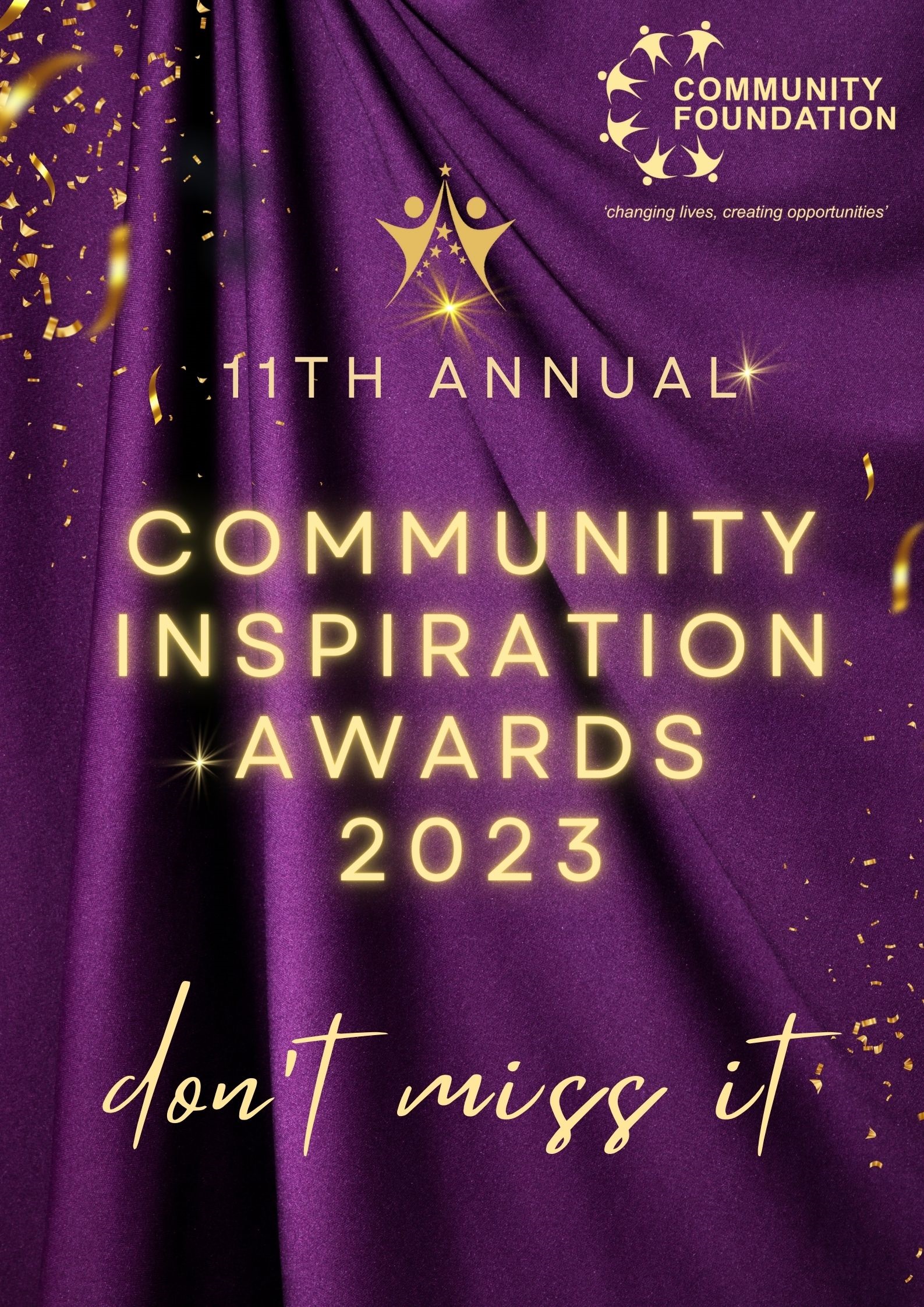 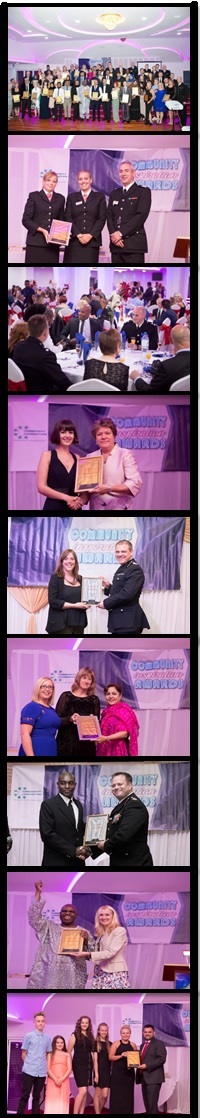 COMMUNITY INSPIRATION AWARDS 2023 SPONSORSHIP FORMOur organisation/company would like to sponsor the Community Inspiration Awards 2023. (Please tick the sponsorship you would like to take)Please email the completed application to:  info@thecommunityfoundation.org.uk To post:  Community Foundation, Quayside Tower, 11th Floor, 252 – 260 Broad Street, 	        Birmingham, B1 2HFFor cheque payment:  Please make payable to: Community Foundation(Please write your company name on the back)For direct bank transfer: Lloyds Bank          Sort Code 30-97-77 		Account No. 14291560(Please write your company name as the reference)For further information, please contact: Medina Mulla:Tel: 0121 643 6490 or email: medina@thecommunityfoundation.org.uk www.thecommunityfoundation.org.uk | www.facebook.com/communityfoundationukFull Name: Job Title:Organisation/CompanyAddress & Post Code:   Tel:Email:1Gold Sponsorship  		(£500)	2Platinum Sponsorship 	(£1500)3Diamond Sponsorship 	(£5000)	